                                           MOÇÃO NºAssunto: De congratulações ao Piloto Itatibense Sidney Angelo Frigo pela excelente participação na prova de arrancada em Las Vegas.  Senhor Presidente:                       CONSIDERANDO que o Piloto Sidnei Angelo  Frigo (Grandão)  iniciou sua carreira na Arrancada aos 18 anos sendo que a paixão  por motores e velocidade o levou a bater vários recordes, e ser campeão em diversas categorias ao longo dos 20 anos de carreira. CONSIDERANDO que o piloto esteve participando e terminando em Primeiro Lugar  da Prova de Arrancada em Las Vegas considerada a mais importante do mundo.APRESENTAMOS à apreciação do Douto e Soberano Plenário, na forma regimental, uma MOÇÃO DE CONGRATULAÇÕES Sidney Angelo Frigo (Grandão) piloto Itatibense que obteve expressiva participação na Prova de Arrancada de Las Vegas.SALA DAS SESSÕES, 21 de novembro  de 2018.HIROSHI BANDOVereador – Vice Presidente – PP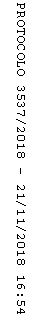 